Shtojca 3:  Kërkesë për Inspektim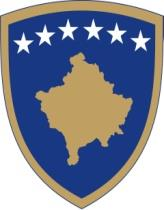 VËREJTJE: Informatat në këtë formular duhet te jene te sakta dhe para kërkesës për inspektim aplikuesi duhet te konsultohet me Ligjin Nr. 04/L-110 për Ndërtim dhe UA për Mbikëqyrje inspektuese dhe procedurën për lëshimin e certifikatës së përdorimit, se cilat dokumentacione janë te nevojshme ti këtë ne vend ndërtim, apo mund te kërkoj sqarime ne inspektoriat.KËRKESË PËR INSPEKTIMА)	TË DHËNAT PËR LEJEN NDËRTIMORENr. i Lejes NdërtimoreB)       TË DHËNAT PËR LOKACIONIN KU DO TË KRYHET INSPEKTIMI:rruga, numri dhe vendiC)        DATA E KERKUAR PËR INSPEKTIMMe C)        TË DHËNAT PËR LLOJIN E INSPEKTIMIT   inspektim   ri inspektimD)	TË DHËNAT PËR APLIKUESIN E KËRKESËSemri e mbiemri dhe nr. tel. kontaktuesE)	TE DHËNAT PËR UDHËHEQËSIN NË VEND NDËRTIMEmri e Mbiemri Nr. i ID-së: Numri i licencës: Nr. tel. F)	DEKLARATË NË LIDHJE ME KËRKESËN           Kërkoj që në një nga mënyrat të me lajmëroni:	Në adresën e dhënë në kërkesë;	e-mali adresa:  ose	sms në nr. tel mob. Në                                                   AplikuesiMe                                     